ASIR ASIR İSLAMİ İLİMLER: HİCRİ ÜÇÜNCÜ ASRIN İSLÂMÎ İLİMLERİN GELİŞİMİNDEKİ YERİ ULUSLARARASI SEMPOZYUMUGerekçeİslâmî ilimlerin nasıl başladığını ve ilk asırlarda nasıl geliştiğini öğrenmek oldukça mühim bir konudur. Zira daha sonraki dönemlerde ve günümüzde gelinen noktayı görebilmek, nasıl bir evrilme yaşadığını anlayabilmek için ortaya çıkış ve gelişme sürecini iyi bilmek gerekir.Biz de İslâmî ilimlerin nasıl ve hangi şartlarda zuhur ettiğine, nasıl bir süreç takip ettiğine dair bazı tespitlerin yapılmasına imkân vermek amacıyla İslâmî ilimlerin zuhûr ettiği ilk asrı ve ondan sonraki yüzyılları, Asır Asır İslâmî İlimler üst başlığıyla uluslararası sempozyumlar serisi halinde işlemekteyiz. Bu çerçevede her bir yüzyılı bir sempozyuma konu ederek, o asırdaki İslâmî ilimleri bir bütün halinde incelemekte ve günümüze kadar getirmeye çalışmaktayız. Bununla, temel İslâmî ilimlerin nasıl ortaya çıktığını, nasıl geliştiğini, hangi konularla başladığını, bunların nasıl bir seyir takip ettiğini, yüzyıllar sonra bugün bildiğimiz hususlarla ne derecede örtüştüğünü, bugün İslam alemi olarak yaşamakta olduğumuz bir takım sorunlarla herhangi bir alakasının olup olmadığını, tarihî süreç içerisinde herhangi bir yerlerde bazı kırılmaların, değişimlerin, farklılaşmaların yaşanıp yaşanmadığını ortaya koymaya, böylece İslam ilim, kültür ve medeniyetine katkı sağlamaya amaçlamaktayız.İslâmî ilimler açısından hangi asırlarda daha çok ilmî etkinlik ve hizmetlerin ortaya konulduğunu, hangi asırların ilmî faaliyetler bakımından daha zengin ve daha parlak olduğunu, hangi asırlarda ilmî çalışmaların zayıf ve yetersiz kaldığını; ilmî faaliyetlerin zengin veya zayıf olmasının, o asırlardaki genel gidişatla, yönetim, siyaset ve sosyo-kültürel durumlarla ilişkisinin ne düzeyde olduğunu, toplumsal şartların ilmî faaliyetlerin azalıp çoğalmasında, kaliteli veya zayıf olmasında nasıl bir rol aldığını, hangi şartlarda ilimlerin çeşitlenip zenginleştiğini, hangi koşulların ilmî çalışmaları gerilettiğini, ilmî hizmet ve faaliyetlerin coğrafi bölgelerle ve o bölgelerdeki insan, iklim, doğa gibi unsurlarla bir ilişkisinin olup olmadığını, herhangi bir asırda herhangi bir bölgede ilmî faaliyetler çeşitlenip zenginleşmişse bunda hangi faktörlerin etkin olduğunu tespit etmeye gayret göstermekteyiz.Daha Önce Yapılmış Olan Çalışmalar2019 yılında Asır Asır İslâmî İlimler: Hicrî Birinci Asır Uluslararası Sempozyumu başlığıyla hicrî birinci asırda İslâmî ilimlerin doğuşunu, kuruluşunu, yeşermesini ortaya koymaya çalıştık. İslâmî ilimlerin doğup neşv ü nema bulmasında Hz. Peygamber ve sahabenin yerini ve rolünü göstermeye çalıştık. Yine bu asırda tâbiûn halkasına mensup âlimlerin İslâmî ilimlerin gelişmesindeki konumlarını ve etkilerini gözler önüne sermeye çalıştık. Bu asırda meydana gelen gelişmeleri, bunların sebeplerini, sonuçlarını ve daha sonraki asırlara yansımalarını serdetmeye gayret ettik. Sempozyuma 16 farklı ülkeden Türkçe, Arapça ve İngilizce olarak 180 civarında tebliğ gönderildi. Bunların tamamını iki gün içerisinde sunmak mümkün olmadığı için, muhtelif kriterlere göre seçilen 50 tebliğ, 24-25 Ekim 2019 tarihinde İstanbul Üniversitesi İlahiyat Fakültesi konferans salonlarında çok sayıda dinleyicinin de katılımıyla sunuldu. Tebliğler, hakem sürecinden geçirilerek edit kitap halinde Hicrî Birinci Asırda İslâmî İlimler (İstanbul: Ensar Neşriyat, 2020, 2 cilt) adıyla e-kitap olarak neşredildi.2020 yılında pandemi sebebiyle ara verdiğimiz bu faaliyetimizi 2021 yılında Asır Asır İslâmî İlimler: Hicrî İkinci Asrın İslâmî İlimlerin Oluşumu ve Şekillenmesindeki Yeri Uluslararası Sempozyumu başlığıyla sürdürdük ve bu asırda İslâmî ilimler alanında meydana gelen gelişmeleri işledik. Bu asrın ilk otuz –otuz beş yılında tâbiûn neslinin etkisi devam etmektedir. Onların ardından dizlerinin dibinde yetişmiş olan tebe-i tâbiîn nesli gelmektedir. Bütün bunların İslâmî ilimlerin gelişmesindeki katkılarını inceledik. Bu asrın en önemli simalarından olan İmam Ebû Hanife’yi ve İmam Malik’i ve bunların ilmî faaliyetlerini irdeledik. Bu dönemde ortaya çıkan mezhepleri, bunların daha sonraki dönemlere olan etkilerini, tefsir, hadis, fıkıh, kelam, akaid, tasavvuf, Arap dili ve belagati, kıraat, siyer, İslam tarihi, dinler tarihi gibi alanlarda öne çıkmış alimleri, eserlerini, etkilerini muhtelif yönleriyle ortaya koyduk. Bu alanlarda yazılmış ilk kurucu metinleri, bu metinlere can veren kurucu şahsiyetleri muhtelif çalışmalarla tanıtmaya gayret ettik. Ayrıca bu asırda ortaya çıkmış olmaları hasebiyle öne çıkan önemli hususlar olan mihne hâdisesini ve tercüme faaliyetlerini de kısmen işlemeye çalıştık. Bu sempozyuma da büyük ilgi gösterildi. 14 farklı ülkeden Türkçe, Arapça ve İngilizce olarak 100 civarında tebliğ gönderildi. Pandemi sebebiyle 62 tebliğin sunulduğu sempozyum 22-23 Ekim 2021 tarihinde çevrmiçi olarak gerçekleştirildi, Bazı tebliğler, hakem sürecinden geçirilerek edit kitap halinde Hicrî İkinci Asırda İslâmî İlimler (Ankara: IKSAD Yayınları, 2022, 5 cilt) adıyla e-kitap olarak neşredildi.HİCRİ ÜÇÜNCÜ ASRIN İSLÂMÎ İLİMLERİN GELİŞİMİNDEKİ YERİ2022 yılında Hicrî Üçüncü Asrın İslâmî İlimlerin Gelişimindeki Yeri Uluslararası Sempozyumu başlığıyla muhtelif ilimlerin hicrî üçüncü asır açısından incelenmesi hedeflenmektedir.Kapsamİslam dini ve İslâmî ilimler açısından Hicrî üçüncü asır da önceki iki asır gibi son derece önemlidir. Hicrî birinci asrı İslâmî ilimlerin tohumlarının toprağa serpildiği ve yeşerdiği; hicrî ikinci asrı da İslâmî ilimlerin boy atıp fidan haline geldiği bir asır olarak düşünebiliriz. Hicrî üçüncü asır ise bu ağaçların artık meyveye durduğu ve bereketli ürünler verdiği bir asırdır. Her ne kadar hicrî ikinci asırda da bazı meyveler verilmiş ise de bunları erken açmış çiçekler gibi düşünebiliriz. Ürünlerin asıl ortaya çıktığı asır bu yıl muhtelif yönleriyle işlemeyi düşündüğümüz hicrî üçüncü asırdır. Burada hicrî üçüncü asır derken, hicrî 200-299, milâdî 815-912 yılları arasını kastediyoruz.Hicrî üçüncü asır bütünüyle Abbasî hilafetinin etkili olduğu bir asırdır. Asrın başında Abbasilerin yedinci halifesi olan Me’mûn (hilafeti 198-218/813-833) halife olarak görev yapmaktadır. Me’mûn bilhassa tercüme konularında önemli hizmetlerin yürütülmesine öncülük yapmıştır. Asır, Muktedir Billâh’ın hilafet döneminde (295-320/908-932) sona ermiştir. Bu asırda Endülüs Emevi Devletinde ise I. Hakem, II. Abdurrahman, I. Muhammed, Münzir, Abdullah ve III. Abdurrahman görev yapmışlardır.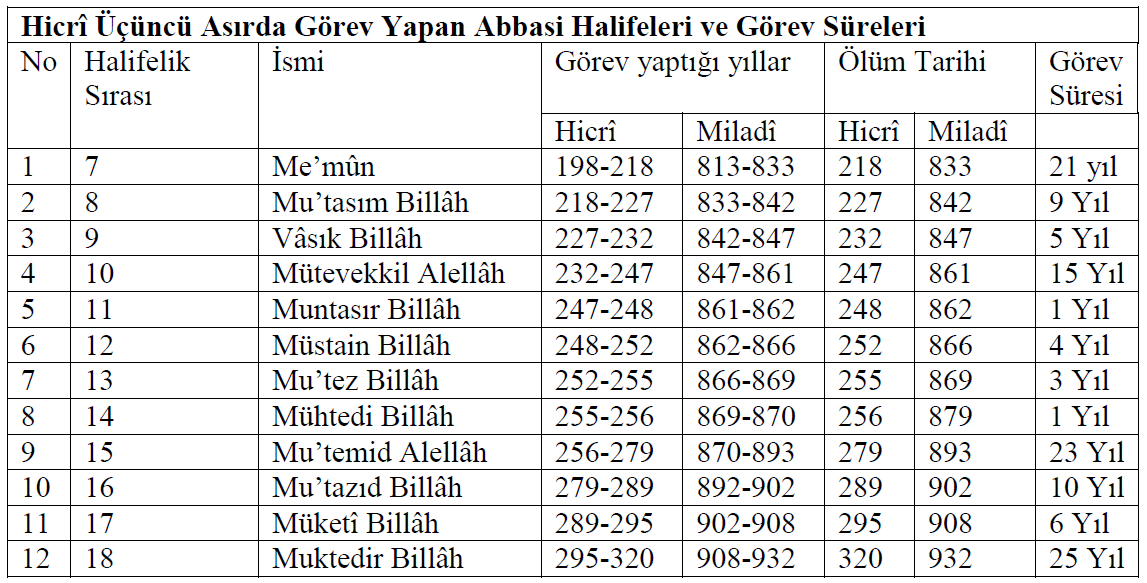 Bu dönemde haritadan da anlaşıldığı üzere İslam coğrafyasının bir ucu Atlas Okyanusunda diğer ucu ise Çin Seddindedir. Bunun yanında Endülüs İslam Devleti de bugünkü İspanya topraklarına tamamen hakim olmuş vaziyettedir. Müslümanlar Akdeniz’e hakim oldukları gibi Kafkasya ve Orta Asya’da da tamamen etkin durumdadırlar. Zaman zaman Abbasilere karşı bazı isyanlar olmuşsa da bunların herhangi bir etkisi olmamıştır. Abbasiler imar, siyaset, askeriye, eğitim, ticaret, vergiler, uluslararası ilişkiler ve bezeri birçok hususta teşkilatlar kurmuş, organizasyonlar oluşturmuşlardır.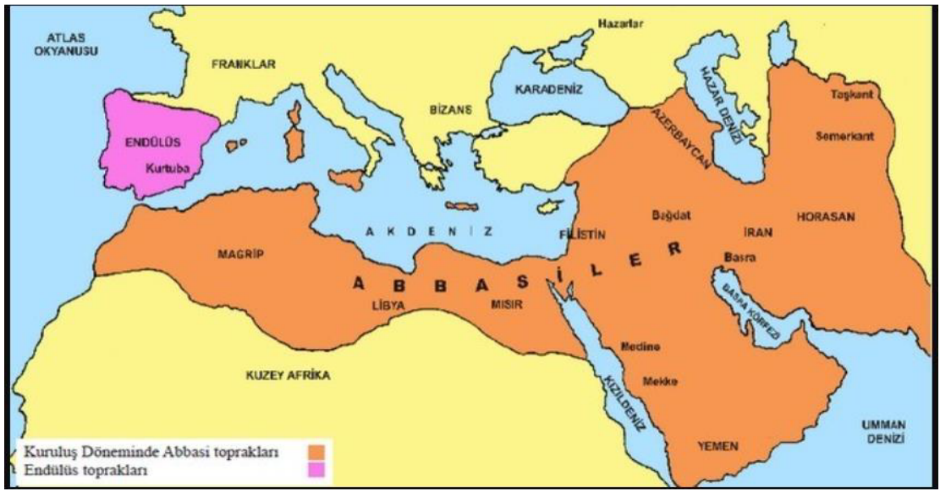 Dinî ilimler açısından baktığımızda da hicrî üçüncü asrın çok verimli geçtiğini görmekteyiz. Hicrî ilk iki asırda tefsir ilmi teşekkül etmiş olmakla birlikte tefsir faaliyetlerinin yoğun bir şekilde yapılması hicri üçüncü asırda olmuştur. Bu dönemde dilsel tefsir başta olmak üzere telif edilen çok sayıda tefsirler ve öne çıkan önemli müfessirler dikkat çekmektedir. Söz gelimi Yahya b. Sellam’ın (ö. 200/815) Tefsîru Yaḥyâ b. Sellâm’ı; Mu’tezilî âlim Ebûbekir el-Esamm’ın (v. 200/816) Tefsîru’l-Kur’ân’ı, İmam Şafii’nin (ö. 204/820) Aḥkâmü’l-Ḳurʾân’ı, Ferra’nın (ö. 207/822) Meʿâni’l-Ḳurʾân’ı, Ebû Ubeyde Ma’mer b. El-Müsennâ’nın (ö. 209/824) Mecâzu’l-Kur’ân’ı, Abdurrezzak bin Hemmam’ın (ö. 211/826-27) et-Tefsîr’i, el-Ahfeş el-Evsat’ın (ö. 215/830 [?]) Meʿâni’l-Ḳurʾân’ı, İsnâaşeriyye Şîası’nın on birinci imamı Hasan el-Askerî’nin (ö. 261/871) Tefsîru’l-Hasan el-Askerî’si, Endülüs’ün en önemli müfessiri olan Bakî b. Mahled’in (ö. 276/889) et-Tefsîru’l-kebîr’i, İbn Kuteybe’nin Tefsîru müşkili’l-Kur’an’ı, Berberî asıllı İbâzî müfessir Hûd b. Muhakkem el-Hevvârî’nin (ö. 280/893) günümüze tam olarak ulaşan en eski İbâzıyye tefsirlerinden olan Tefsîru kitâbillâhi’l-ʿazîz’i, Sehl et-Tüsterî’nin (ö. 283/896) Tefsîru’t-Tüsterî’si zikredilmesi gereken önemli eserlerdir. Hicri üçüncü asır hadis ilmi açısından önemli muhaddislerin yaşadığı ve hadis ilminin en güvenilir kaynaklarının verildiği, kısaca hadis ilminin kemale erdiği bir asırdır. Nitekim başta el-Müsned yazarı Ahmed b. Hanbel (ö. 241/855) olmak üzere Kütüb-ü Sitte müellifleri İmam Buhari (ö. 256/870), İmam Müslim (ö. 261/875), İbn Mace (ö. 273/887) Ebu Davud (ö. 275/889), Tirmizi (ö. 279/893) ve her ne kadar hicrî dördüncü asrın başında vefat etmişse de Nesai (ö. 303/916) bu asırda yaşamış ve hadis alanının şaheserleri olan sahih ve sünenlerini bu devirde oluşturmuşlardır. Yine hadis ilminin önemli alimlerinden Abdurrezzak es-San’ani (ö. 211/827), Yahya İbn Main (ö. 233/848), Ali b. El- Medini (ö. 234/849), İbn Ebi Şeybe (ö. 235/850), İshak b. Rahuye (ö. 238/853), Ebu Muhammed ed-Darimi (ö. 255/869), İbn Kuteybe (ö. 276/890) ve Ebu Zür’a ed-Dimeşki (ö. 281/895) de bu asırda öne çıkmış hadis alimleridir.Fıkıh ilmi açısından bakıldığında Hanbeli mezhebinin teşekkülü hicri üçüncü asra denk gelmektedir. Mezhebin kurucusu İmam Ahmed b. Hanbel (ö. 241/855) bu asrın en önemli simalarından biridir. Şafii mezhebi her ne kadar hicrî ikinci asırda teşekkül etmeye başlamışsa da İmam Şafiî’nin (ö. 204/820) hicri üçüncü asırda vefat etmiş olması hasebiyle Şafiî Mezhebini bu asrın bir gelişmesi olarak değerlendirilmiştir. Hicrî ikinci asırda kurulmuş olan Hanefi ve Maliki mezhepleri de üçüncü asırda tekâmül devrini yaşamış ve bu mezheplerle ilgili önemli eserler vücuda getirilmiştir. Hasan b. Ziyad (ö. 204/820), İsa b. Eban (ö. 221/836), İbn Habib es-Sülemi (ö. 238/853), Sahnun (ö. 240/855) ve el-Hassâf eş-Şeybânî (ö. 261/875) gibi önemli Hanefi ve Maliki fukahası da bu asırda yaşamıştır. Dönemin öne çıkan diğer bir fıkhî mezhebi de Zâhiriyye’dir. Mezhebin kurucusu Davud ez-Zâhirî (202-272/818-886) hicrî üçüncü asırda doğmuş, mezhebini bu asırda kurmuş ve yine bu asırda vefat etmiştir.İtikâdî mezhepler açısından baktığımızda hicri üçüncü asır Mutezile’nin en etkili ve yetkili olduğu mezheptir. Abbasi halifelerinin desteği sayesinde Mutezile gittikçe güçlenmektedir. Bunun yanında Şiilik de güç kazanmakta ve özellikle Irak-İran bölgesinde geniş bir yayılma alanı bulmaktadır. Bu arada Şiiliğin kendi arasında muhtelif fırkalara ayrılması, bazı aşırı fırkaların ortaya çıkması da gündemdedir. Mutezileye karşı başını Ahmed b. Hanbel’in çektiği Ehl-i Hadis ekolü gelmektedir. Bu ekol bir süre sonra Eş’ari ve Matüridî mezheplerinin oluşturduğu Ehl-i Sünnet ve’l-Cemaat ekolünü meydana getirecektir.Kelam ilmi hicrî birinci ve ikinci asırda büyük oranda teşekkül etmişse de hicri ikinci asır ve özellikle de hicrî üçüncü asırda Müslümanların yabancı kültürlerle tanışmaları, başta Yunan düşüncesi olmak üzere muhtelif medeniyetlere has kitapların Arapçaya tercümesi ile Kelam ilmi yeni bir safhaya geçmiştir. Dolayısıyla bu asırda yabancı kültür ve medeniyetlere ait teolojik konular Kelam’a girmeye başlamış ve buna yönelik eserler kaleme alınmıştır. Bu asırda özellikle reddiye kültürünün öne çıktığını, bazı bâtıl mezheplere yönelik reddiye türünden eserlerin yazıldığını görmekteyiz. el-Buhari’nin (ö. 256/870), Ef’alü’l-İbâd ver-Red ale’l-Cehmiyye, Osman b. Said ed-Darimi (ö. 280/894) er-Red al’el-Cehmiyye, İmam Şafii’nin (ö. 204/820) er-Red ʿalâ İbn ʿUleyye gibi eserleri zikri geçen hususa örnek verilebilir. Bu dönemde İbn Kullab el-Basri (ö. 240/854), Haris el-Muhasibi (ö. 243/857), Ebubekir İbn Ebi Şeybe (ö. 235/849), Ahmed b. Hanbel (ö. 241/855), Ali b. Said el-Mervezi (ö. 292/905), Abdullah b. Hanbel eş-Şeybâni (ö. 290/903) gibi alimler Kelam ilminde öne çıkmaktadır.Hicri üçüncü asır Tasavvuf ilmi açısından da oldukça önemlidir. Nitekim meşhur mutasavvıflardan ve tasavvuf ilminin kurucularından Bişr el-Hafi (ö. 227/841), Hâris el-Muhasibi (ö. 243/857), Beyazid-i Bistami (ö. 234/848), Sehl et-Tüsteri (ö. 283/896), Cüneyd-i Bağdadi (ö. 297/909), Zunnûn el-Mısrî (ö. 245/859) ve Ebû Said el-Harraz (ö. 277/890) bu asırda yaşamış, bu asırda eser yazmış ve düşüncelerini bu asırda yaymışlardır. Hicri üçüncü asır, tasavvufun bir ilim olma mücadelesi açısından önemli bir yerde durmaktadır. Ayrıca şatahat tartışmaları, şeriat-hakikat ve nübüvvet-velayet gibi önemli tasavvuf meselelerinin anlaşılması açısından da önemli bir yere sahiptir. Kıraat alanında yazılan eserler hicri birinci yılın ikinci yarısına kadar gitmektedir. Hicrî ilk üç asırda daha çok Mekke, Medine, Kûfe, Basra ve Şam gibi şehirlerde bulunan kıraat âlimleri zamanla bazı tercihlerde bulunmuş ve insanlar da bunlardan bazıları üzerinde yoğunlaşmıştır.  İlk kıraat ekolleri de böyle ortaya çıkmıştır. Ebû Ubeyd Kāsım b. Sellâm (ö. 224/838) kıraate dair kitabında meşhur yedi kıraatin yanında yirmi beş, Cehdamî (ö. 282/896) Kitâbü’l-Ḳırâʾât eserinde yirmi kıraati toplamışlardır. Hicrî üçüncü asır bağlamında kıraat-ı aşereden zikredilebilecek tek kıraat alimi Halef b. Hişam (ö. 229/844)’dır. Ancak kıraat-ı aşere imamlarının ravilerinin neredeyse tamamı üçüncü asırdandır. Hicri üçüncü asır genel olarak dört döneme ayrılan Arap dili tarihi açısından birinci dönem içine girer. Bu dönemdeki belâgat çalışmalarının esas hedefi Kur’ân’ı bütün yönleriyle ele almak olmuştur. Müberred’in (ö. 285/898) el-Kâmil’i belagata dair meseleleri ayrıntılandırması açısından çok önemlidir. Yine Câhiz’ın (ö. 255/869) el-Beyân ve’t-tebyîn’i de bu dönemdeki bir diğer önemli eserdir. Bunlardan başka dil, edebiyat ve tefsirle ilgili olarak ortaya konan ve belâgat konularına da yer veren Ferrâ’nın (ö. 207/822) Meʿâni’l-Ḳurʾân’ı, Ebû Ubeyde Ma‘mer b. Müsennâ’nın (ö. 209/824) Mecâzü’l-Ḳurʾân, İʿrâbü’l-Ḳurʾân ve Meʿâni’l-Ḳurʾân’ı, İbn Kuteybe’nin (ö. 276/889) Teʾvîlü müşkili’l-Ḳurʾân’ı dikkat çeken önemli eserlerdir. Edebî tenkit bağlamında İbn Sellâm el-Cumahî’nin (ö. 231/846 [?]) Ṭabaḳātü fuḥûli’ş-şuʿarâʾ adlı eseri, İbn Kuteybe’nin (ö. 276/889) eş-Şʿir ve’ş-şuʿarâʾ, İbnü’l-Mu‘tezz’in  (ö. 296/908) Ṭabaḳātü’ş-şuʿarâʾ adlı eserleri bu dönem bağlamında dikkat çekicidir. Hicrî üçüncü asır nahiv ilmi açısından ise gelişme ve olgunluk devreleri içinde yer alır. Üçüncü asrın ortalarına kadar devam eden gelişme evresinde daha çok Sîbeveyhi (ö. 180/796)’in el-Kitâb’ına şerh, ihtisar, eleştiri, savunma, ikmal vb. çalışmalar yapılmıştır. Ayrıca lugat, edebiyat, nevâdir, ahbâr gibi doğrudan ilgisi bulunmayan konular nahiv ilminin bünyesinden çıkarılmış, nahiv yalnız kendi konuları ile sarf konularını kapsar duruma getirilmiştir. Hicrî üçüncü asrın ikinci yarısından asrın sonuna kadar devam eden olgunluk devresinde ise önceki çalışmalar şerh, ikmal ve ihtisar edilmiş, terimler tamamlanmış ve tanımlar yeniden gözden geçirilmiştir. Bu dönemde Basra ve Kufe mekteplerine mensup dilciler arasında gramer tartışmaları kızışmıştır. (İslam) Tarih Yazıcılığı: Siyer kitaplarına günümüzde bilinen şeklini veren İbn İshak (ö. 151/768), kendisinden önce kimsenin toplayamadığı zengin haberleri elde etmiş, bunları tasnif ederek meşhur eseri Kitâbü’l-Mübtedeʾ ve’l-mebʿas̱ ve’l-meġāzî’yi (Sîretü İbn İsḥâḳ) kaleme almıştır. Bütünüyle zamanımıza ulaşmayan bu eserin bir nüshası hicrî üçüncü asır alimi olan İbn Hişâm’ın (ö. 218/833) es-Sîretü’n-nebeviyye adıyla bilinen kitabıdır. Vâkıdî (ö. 207/823) de asrın önemli tarih alimlerinden biridir. Onun Kitâbü’l-Meġāzî’sinin en bâriz özelliği Resûlullah’ın yalnızca Medine dönemindeki gazve ve seriyyelerini ele almış olmasıdır. Hicrî üçüncü asrın büyük tarihçilerinin başında Ali b. Muhammed el-Medâinî(ö. 228/843)  gelir. 240’ı aşan kitap ve risâlelerinden en kapsamlısı Aḫbârü’l-ḫulefâʾi’l-kebîr olup tarihçiler bundan geniş rivayetler iktibas etmiştir. Siyer ve megāzîye yer veren ilk tabakat eseri olan Kitâbü’ṭ-Ṭabaḳāti’l-kebîr (eṭ-Ṭabaḳātü’l-kübrâ) İbn Sa‘d (ö. 230/845) tarafından bu asırda yazılmıştır. Fütuhat tarihçisi olarak tanınan Belâzürî’nin (ö. 279/892) Ensâbü’l-eşrâf’ı, Halîfe b. Hayyât’ın  (ö. 240/854-55) et-Târîh ve Kitâbü’ṭ-Ṭabaḳāt adlı eserleri dönemin en önemli eserlerindendir. Muhaddis Tirmizî (ö. 279/892) ilk defa Kitâbü’ş-Şemâil adlı eserini yazarak Hz. Peygamberin şahsî vasıflarından bahsetmiştir. Ensâb konusunda Arap-İslâm dünyasının en önemli şahsiyeti kabul edilen Hişâm b. Muhammed el-Kelbî’nin (ö. 204/819) başta ensâba ve ahbâra dair olmak üzere 150 kadar eser yazdığı kaydedilmektedir. İbnü’l-Kelbî, babasının her kabile için ayrı ayrı topladığı bilgileri günümüze eksik bir nüshası intikal eden Cemheretü’n-neseb ile Nesebü Meʿad ve’l-Yemeni’l-kebîr adlı eserlerinde bir araya getirmiştir. Basra dil mektebinin önde gelen âlimlerinden, el-Aṣmaʿiyyât adlı antolojisinde eski Arap şiirlerini toplayan, ahbâr râvisi Asmaî’nin (ö. 216/831) Târîḫu’l-ʿArab ḳable’l-İslâm adlı bir kitabı bulunmaktadır. Ensâb âlimi, tarihçi ve edip Muhammed b. Habîb’in (ö. 245/860) birçok eseri arasında, ayrıntılara girilmeden soy kütüklerini ve annelerinin adını listeler halinde yazdığı peygamberler ve halifeler tarihi niteliğindeki el-Muḥabber’i ile Hz. Âdem’den itibaren bütün peygamberlerle Kureyş kabilesinin ensâb ve ahbârına yer verdiği el-Münemmaḳ fî aḫbâri Ḳureyş adlı eseri zikredilmelidir. Hicrî üçüncü asırla ilgili olarak işaret edilmesi gereken bir husus mihne olaylarıdır. Her ne kadar hicrî ikinci asırda başlamışsa da en sert ve en acımasız bir şekilde uygulamaları bu asırda olmuştur. Bu asrın diğer önemli bir hâdisesi de yine hicri ikinci asırda başlayan ama bu asırda daha yoğun bir şekilde devam eden tercüme hareketidir. Görüldüğü gibi hicrî üçüncü asır, birçok ilim açısından oldukça hareketli ve verimli bir asırdır. Buna göre hicrî üçüncü asırda belirtilen tarihler arasında vefat etmiş olan bütün alimler sempozyumun kapsamı içerisine girer. Yine bu yıllar arasında yazılmış kitaplar, kurulmuş mezhepler, meydana gelmiş önemli olaylar, sunulmuş önemli hizmetler, kurulmuş önemli müesseseler de sempozyumun konuları arasındadır.Bu asırda yapılmış olan önemli savaşlar, fethedilen yeni bölgeler, yaşanan siyasi hadiseler, komşu ülkelerle münasebetler, sosyal ve ekonomik hareketlilik gibi önemli faaliyetler de sempozyumun kasamına girmektedir.İşte biz bu sempozyumla hicrî üçüncü asırda yaşanmış, meydana gelmiş tüm bu önemli hâdiseleri, özellikle de dönemle ilgisi ve ilişkisi çerçevesinde işlemeyi hedefliyoruz.Konu Başlıklarıİslam Tarih Araştırmaları: Siyer ve İslam Tarihi, Medeniyet Tarihi, Kurumlar Tarihi, Sanat Tarihi alanlarına giren bütün gelişmeler, kişi, eser, konu ve kavramlarKur’an Araştırmaları: Hicrî üçüncü asırda Mushaf İncelemeleri, Kur’an Tarihi, Kıraat, Kıraat Tarihi, Ulûmu’l-Kur’an, Tefsir, Tefsir Usûlü ve Tarihi alanına giren bütün gelişmeler, kişi, eser, konu ve kavramlarHadis Araştırmaları: Hicrî üçüncü asırda Hadis, Hadis Usûlü ve Tarihi kapsamına giren bütün gelişmeler, kişi, eser, konu ve kavramlarFıkıh Araştırmaları: Hicrî üçüncü asırda Fıkıh, Fıkıh Usûlü ve Tarihi kapsamına giren bütün gelişmeler, kişi, eser, konu ve kavramlarAkaid Araştırmaları: Hicrî üçüncü asırda Kelam/Akaid, Kelam Tarihi, Mezhepler Tarihi, Dinler Tarihi kapsamına giren bütün gelişmeler, kişi, eser, konu ve kavramlarDil Araştırmaları: Hicrî üçüncü asırda Arap Dili Belagati ve Tarihi, müslümanların kullandığı diğer diller  kapsamına giren bütün gelişmeler, kişi, eser, konu ve kavramlarTasavvuf Araştırmaları: Hicrî üçüncü asırda Tasavvuf ve Tasavvuf Tarihi kapsamına giren bütün gelişmeler, kişi, eser, konu ve kavramlarFelsefe ve İslam Düşüncesi Araştırmaları: Hicrî üçüncü asırda Felsefe, Mantık, İslam Düşüncesi, İslam Tefekkür Tarihi kapsamına giren bütün gelişmeler, kişi, eser, konu ve kavramlarDin ve Siyaset Araştırmaları: Hicrî üçüncü asırda din-siyaset arasındaki ilişki, siyasilerin dine yaptıkları müdahaleler ve buna müteallık bütün gelişmeler, kişi, eser, konu ve kavramlarTabiî Bilimler: Hicrî üçüncü asırda tabiî bilimlerin durumu ve dinî ilimlerle olan ilişkileri ve bu alanda meydana gelen bütün gelişmeler, kişi, eser, konu ve kavramlarTercüme Hareketi: Hicrî üçüncü asırda İslâm aleminde tercüme alanında meydana gelen bütün gelişmeler, kişi, eser, konu ve kavramlarTebliğlerin Muhtevasına Dair Bazı HususlarBu kapsamda gönderilecek tebliğlerle ilgili şu hususlara dikkat edilmelidir:1 - Gönderilecek çalışmaların özgün olması gereklidir. Daha önce başka bir yerde yayınlanmış bir çalışma aynen veya ufak-tefek bazı değişliklerle gönderildiği takdirde kabul edilmeyecektir. 2 – Yazarın konuyu yeni ve farklı bir perspektifle ele alıp işliyor olması gerekir. Bilinen bir konuyu bilinen yöntemlerle işleyen çalışmalar kabul edilmeyecektir.3 – Mutlak surette dönemle ilgili olması gerekir. Hicrî 200-299 aralığı dışında olan konular kabul edilmeyecektir.4 - Çalışma ilk kez burada sunuluyor olmalıdır. Dönemle ilgili tezi olan arkadaşlar tezlerinin ilgili bölümlerini yeni bir anlayışla elden geçirerek, genişleterek yahut daraltarak sunabilirler. Ancak tezin yayımlanmamış olması gerekir. Şayet yayımlanmışsa yazar ilgili konuyu yeninden ve mevcut halinden farklı olarak hazırlayıp gönderebilir. Aynı husus makale, tebliğ, madde ve benzeri çalışmalar için de geçerlidir. Yayımlanmış böyle bir çalışması varsa, yazar onu yeniden ve mevcut halinden farklı, yeni bir anlayışla elden geçirerek sunabilir.5 – Çalışmaların mutlaka bilimsel ve akademik bir üslup ile ele alınmış olması gerekir. 7 – Çalışmalar Türkçe yanında Arapça ve İngilizce de olabilir.5 – Çalışmaların boyutu 5 bin kelimeden az, 17 bin kelimeden çok olmamalıdır.6 – Sempozyuma bir kişi sadece bir tebliğ ile katılabilir.7 – Çalışmayı gönderen mutlaka dosyasını şu şekilde adlandırmalıdır: Mesela: Tefsir_H_Aydar; Hadis_H_Aydar; Kelam_H_Aydar gibi. Önce gönderdiği çalışmanın alanını yazmalı, sonra adını-soyadını yazmalıdır.Süreç1 - Bu nitelikleri haiz bir tebliğle katılmak isteyenler, tebliğin özgün ve orijinal yanı ile muhtevasını ele veren 500 kelimelik (Türkçe tebliğler için 500 kelime Türkçe, 500 kelime İngilizce; Arapça tebliğler için 500 kelime Arapça, 500 kelime İngilizce; İngilizce tebliğler için 500 kelime İngilizce, 500 kelime Türkçe) bir özeti 15 Temmuz 2022 Pazar günü saat 23.59’a kadar aşağıda belirtilen formatta, sempozyumun (hicriucuncuasir@istanbul.edu.tr) şeklindeki kurumsal adresine göndermelidirler. 2 - Özetler sempozyum düzenleme kurulunca incelenecek, uygun görülenler alanla ilgili bilim kurulu üyelerine gönderilecektir; üyelerden onay alan özetler kabul edilecek, değişiklik talep edilenler, tebliğ sahibine gerekli değişikliği yapması için iade edilecek, değişiklikler yapıldıktan sonra işleme alınacak. Üyelerin ittifakla reddettiği tebliğler dikkate alınmayacaktır. Bir üyenin olumlu diğerinin olumsuz kanaat belirttiği tebliğler üçüncü bir üyeye gönderilecek; üçüncü üyenin kanaatine göre değerlendirme yapılacaktır. Kabulüne karar verilen tebliğler 25 Temmuz 2022 tarihinde ilan edilecektir.3 – Kabul edilmiş olan tebliğlerin tam metni, en geç 28 Ekim 2022 tarihinde sempozyum düzenleme kurulunun hicriucuncuasir@istanbul.edu.tr adresine gönderilmelidir.4 – Tebliğler Düzenleme Kurulu tarafından incelenecek ve tashih veya değişiklik talep edilmesi halinde istenenleri yapması için katılımcıya geri gönderilecektir. Katılımcı tarafından son şekli verilen tebliğ 25-26 Kasım 2022 tarihinde icra edilecek olan sempozyumda sunulacaktır.5 – Tebliğler sempozyum kitapçığında basılmayacaktır. İsteyenler tebliğlerini makale formatında herhangi bir dergiye göndererek yayımlayabilirler. İsteyenler de tebliğlerini Hicrî Üçüncü Asırda İslâmî İlimler adıyla uluslararası bir yayınevi tarafından yayımlanacak e-kitapta neşretmek üzere, bölüm için istenen şartlara uygun hâle getirerek Kitap_Tefsir_H_Aydar örneğindeki gibi isimlendirerek hicriucuncuasir@istanbul.edu.tr adresdine gönderebilirler. Kabul edilmesi halinde tebliğ, kitap bölümü olarak neşredilecektir.Kimler KatılabilirYukarıda belirtilen konularda çalışma yapan ve yapmak isteyen her düzeyde araştırmacı ve akademisyen sempozyumumuza katılabilir.Sempozyumun DiliTürkçe
Arapça
İngilizceÜcret ve KonaklamaSempozyumumuza katılım ücretsizdir. Sempozyum giderleri katılımcıya aittir.Önemli TarihlerÖzet göndermek için son tarih: 15 Temmuz 2022
Kabul edilen özetlerin ilanı: 25 Temmuz 2022
Tam metin göndermek için son tarih: 22 Ekim 2022
Sempozyum Tarihi: 25-26 Kasım 2022Sempozyum Mekânıİstanbul Üniversitesi İlahiyat Fakültesi Konferans Salonu